Lekcja 	20.05.2020Temat: Was möchtest  du heute machen? – ćwiczenia leksykalne.Odmiana czasownika  möchten - chciećrozpocznij naukę  Słuchaj i powtarzajhttps://fiszkoteka.pl/zestaw/4419-odmiana-czasownika-mochtenUzupełnij zdania czasownikiem mochten:Ich…………………. tanzen.Wir …………………… Rad FahremEr ………………….. Blumen gieBen.Lekcja	 22.05.2020Temat: Was macht eine Friseurin? – ćwiczenia leksykalne. czesać – kämmen
farbować – färben
fryzjer – Frisör 
fryzjerka – Frisörin 
fryzura – Frisur 
fryzura – Haarschnitt 
iść do podcięcia włosów – zum Nachschneiden gehen
lakier do włosów – Haarlack 
lokówka – Lockenstab 
mycie włosów – Haarwäsche 
nałożyć farbę do włosów – Haarfarbe zulegen 
odżywka do włosów – Haarspülung 
skócić włosy – Haare kürzen f
strzyc – scheren
suszarka – Fön 
suszyć włosy – Haare fönen 
ścinać – schneiden
umyc włosy – Haare waschen f
włosy – Haare
zmienić kolor włosów – Haarfarbe verändern 
zwilżyć włosy – Haare anfeuchten Słuchaj powtarzaj i ćwiczhttps://www.youtube.com/watch?v=6ap71_lqrOkPodpisz obrazki …………………………………………….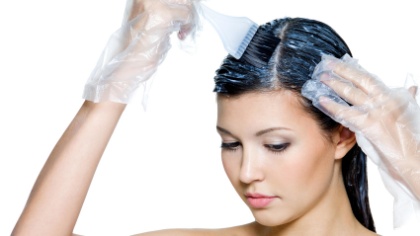 ……………………………………………………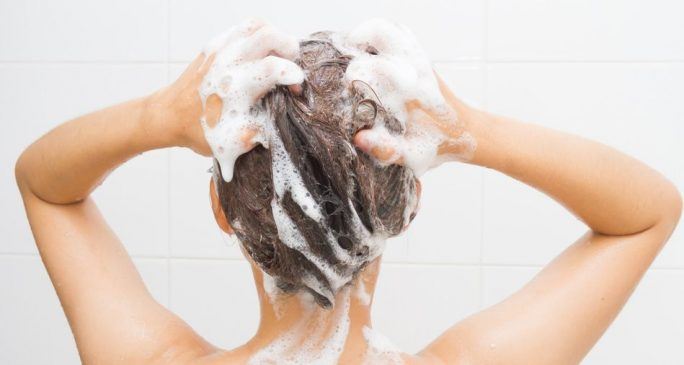 C) ………………………………………………..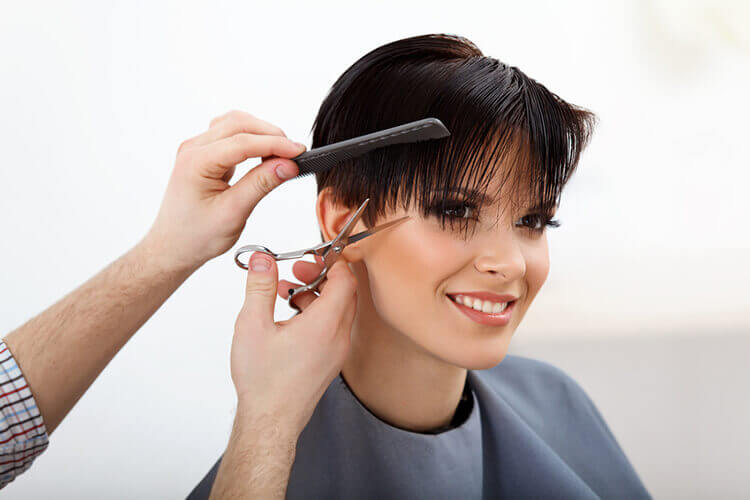 Rozwiązane zadania proszę przesłać na emalia: bogumilaszt@gmail.comDrodzy  rodzice - proszę przypilnować dziecko, aby zadania zostały zrobione i proszę pomóc i zachęcić dziecko do jego wykonania. ich möchte dumöchtest er/sie/es möchte wir möchten ihr möchtet sie/Sie möchten 